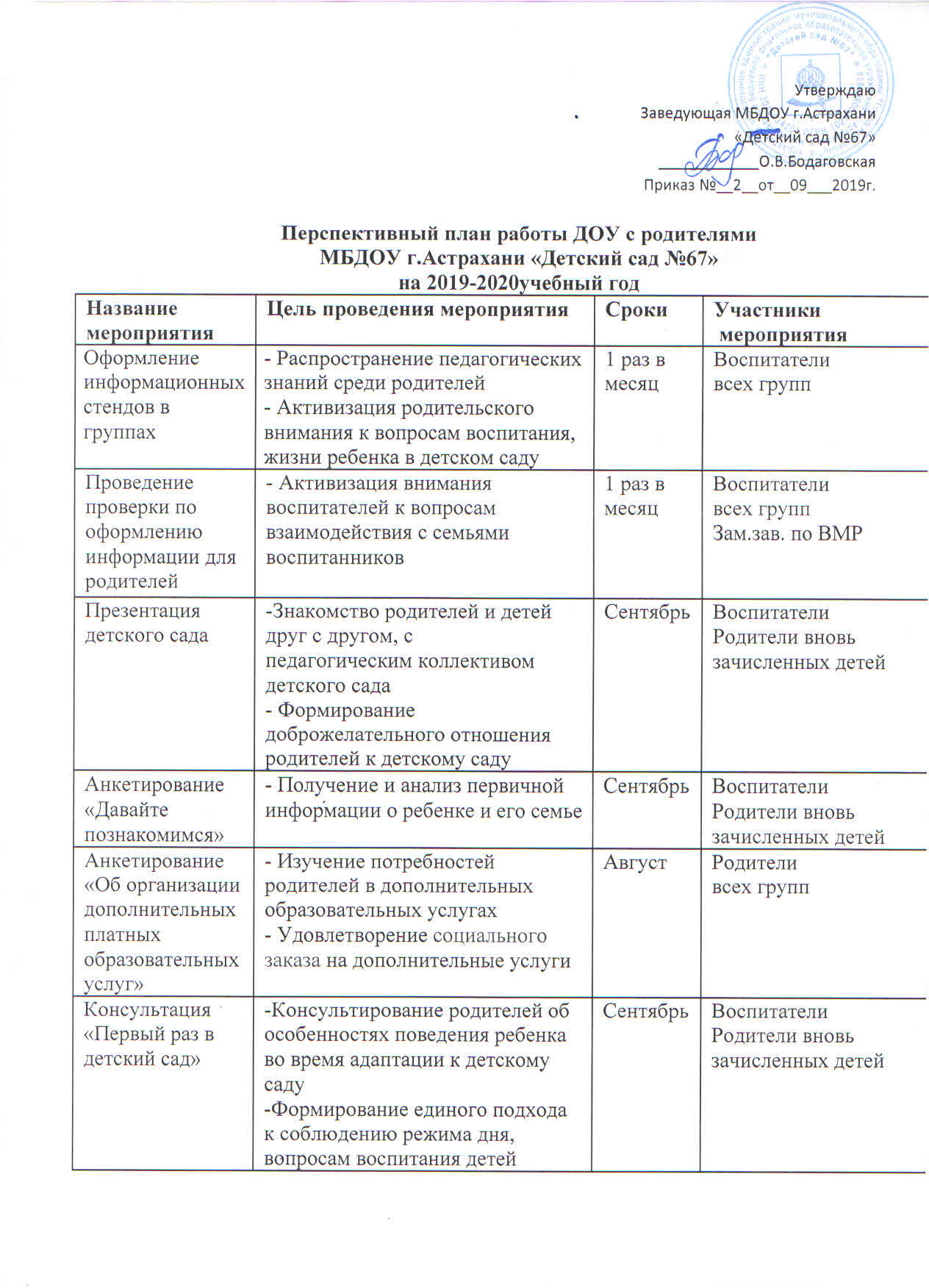 УтверждаюЗаведующая МБДОУ г.Астрахани«Детский сад №67»____________О.В.БодаговскаяПриказ №__2__от__09___2019г.Перспективный план работы ДОУ с родителямиМБДОУ г.Астрахани «Детский сад №67»на 2019-2020учебный годНазвание мероприятияЦель проведения мероприятияСрокиУчастники мероприятияОтветственныеОформление информационных стендов в группах- Распространение педагогических знаний среди родителей- Активизация родительского внимания к вопросам воспитания, жизни ребенка в детском саду1 раз в месяцВоспитателивсех группВоспитатели, старший воспитательПроведение  проверки по оформлению информации для родителей- Активизация внимания воспитателей к вопросам взаимодействия с семьями воспитанников1 раз в месяцВоспитателивсех групп Зам.зав. по ВМРстарший воспитатель, заведующий, воспитателиПрезентация детского сада-Знакомство родителей и детей друг с другом, с педагогическим коллективомдетского сада- Формирование доброжелательного отношения родителей к детскому садуСентябрьВоспитателиРодители вновь зачисленных детейстарший воспитатель, заведующий, воспитатели групп, музыкальный руководитель, педагог-психологАнкетирование «Давайте познакомимся»- Получение и анализ первичной информации о ребенке и его семьеСентябрьВоспитателиРодители вновь зачисленных детейвоспитателиАнкетирование «Об организации дополнительных платных образовательных услуг»- Изучение потребностей родителей в дополнительных образовательных услугах- Удовлетворение социального заказа на дополнительные услугиАвгустРодителивсех групп старший воспитатель, заведующий, воспитателиКонсультация «Первый раз в детский сад»-Консультирование родителей об особенностях поведения ребенка во время адаптации к детскому саду-Формирование единого подхода к соблюдению режима дня, вопросам воспитания детейСентябрьВоспитателиРодители вновь зачисленных детейВоспитатели, педагог-психолог, старшая медсестраКонсультация«Все о детском питании»-Формирование единого подхода к правилам питания ребенка в детском саду и домаСентябрьВоспитателиРодители всех группстаршая медсестраГрупповые родительские собрание- Знакомство родителей с задачами воспитания детей на учебный год, психологическими и возрастными особенностями детей.- Выборы родительского комитета группыСентябрьОктябрьВоспитателиРодители всех группстарший воспитатель, заведующий, воспитатели групп, педагог-психологОбщее  собрание членов родительского комитета ДОУЗнакомство администрации с новым составом родительского комитета ДОУ-Создание благоприятных условий для вовлечения родителей в деятельность ДОУСентябрьОктябрьАдминистрацияЧлены родительского комитета ДОУстарший воспитатель, заведующий, воспитатели групп, педагог-психологОбщее  собрание членов родительского комитета ДОУЗнакомство администрации с новым составом родительского комитета ДОУ-Создание благоприятных условий для вовлечения родителей в деятельность ДОУСентябрьОктябрьАдминистрацияЧлены родительского комитета ДОУзаведующийКонсультация «Кризис трех лет. ЧТО ЭТО?»-Повышение уровня педагогических знаний родителей-Реализация единого подхода в воспитании детей трехлетнего возрастаСентябрьВоспитателиРодители вторых  младших группВоспитатели, педагог-психологКонсультация «О правилах пожарной безопасности»-Расширение психолого-педагогического кругозора родителейСентябрьВоспитателиРодители всех возрастных группСтаршая медсестра, педагог-психологКонсультация «Драчуны. Как исправить ситуации»-Вовлечение родителей в педагогическую деятельность-Решения проблем воспитанияСентябрьВоспитателиРодители старших группВоспитатели, педагог-психологКонсультация «Учимся, играя»-Активизация педагогических умений родителей в интеллектуальном развитии ребенка в семье-Повышение уровня ответственности родителей за успешного обучение ребенка в школеСентябрьВоспитателиРодители подготовительных  группСтарший воспитательАнкетирование «Чего вы ждете от детского сада в этом году»-Получение и анализ информации об отношении родителей и характеру и формам взаимодействия ДОУ с семьей, о готовности родителей участвовать в жизни детского садаСентябрьРодители всех возрастных группвоспитателиАнкетирование«Скоро в школу»-Анализ родительского запроса по подготовке детей к школе-Разработка и реализация обоснованного плана работы ДОУ по подготовке детей к школеОктябрьВоспитателиРодители подготовительных группВоспитатели, Старший воспитательКонкурс совместных детско-родительских работ «Художница-осень»-Привлечение внимания родителей к детскому творчеству-Формирование уважительного отношения к детским работамОктябрьРодители всех возрастных группвоспитателиПедагогический совет «Стратегия взаимодействия детского сада и семьи»-Активизация педагогических умений воспитателей по взаимодействию с родителямиОктябрьВоспитатели всех возрастных группЗаведующийСтарший воспитательПедагогический совет «Стратегия взаимодействия детского сада и семьи»-Активизация педагогических умений воспитателей по взаимодействию с родителямиОктябрьВоспитатели всех возрастных группМузыкальный руководитель, Воспитатели, Старший воспитательУтренники-Демонстрация творческих способностей детей, сформированных творческих умений и навыков-Развитие эмоционально-насыщенного взаимодействия родителей, детей, работников ДОУОктябрьДекабрьФевральМартМайВоспитателиМузыкальные руководителиРодители всех возрастных группЗаведующийСтарший воспитатель Музыкальный руководитель, ВоспитателиОткрытые занятия-Знакомство родителей с работой детского сада по всем направлениям образовательной программыПовышение авторитетапедагогического коллектива ДОУПовышение педагогической грамотности родителей майСтарший воспитательВоспитателиРодители всех возрастных группСтарший воспитатель ВоспитателиШкола молодого воспитателя-Обучение молодых воспитателей методами взаимодействия с родителями воспитанниковВ течение годаЗам.зав. по ВМРСтарший воспитательВоспитателиСтарший воспитательПедагог-психологКонсультация«Влияние сказок на психическое развитие ребенка»-Совершенствование психолого-педагогических знаний родителей-Активизация педагогических умений родителейОктябрьВоспитателиРодители вторых младших группПедагог-психологКонсультация«Игрушки для пятилеток»-Распространение педагогических знаний среди родителей-Практическая помощь семье в вопросах воспитания детейОктябрьВоспитателиРодители средних группВоспитателиКонсультация«О воспитании правдивости в детях»-Расширение педагогического кругозора родителей за счет пополнения средств и методов воспитания детей- Решение проблемных ситуацийОктябрьВоспитателиРодители старших группПедагог-психологКонсультация«Роль отца в воспитании ребенка»-Изменение позиции отцов по отношению к вопросам воспитания-Активизация воспитательных умений пап-Внедрение положительного опыта семейного воспитанияОктябрьВоспитателиРодители всех возрастных группВоспитателиКонсультация«Роль отца в воспитании ребенка»-Изменение позиции отцов по отношению к вопросам воспитания-Активизация воспитательных умений пап-Внедрение положительного опыта семейного воспитанияОктябрьВоспитателиРодители всех возрастных группСтарший воспитательВоспитателиДень открытых дверей-Формирование положительного имиджа детского сада о сознании родителей-Демонстрация всех видов воспитательно-образовательной работы коллектива ДОУ с детьми-Установление партнерских отношений с семьями воспитанниковНоябрьАдминистрацияВоспитателиРодители всех возрастных группЗаведующий,старший воспитатель, воспитатели групп, педагог-психологВыставка работ совместного творчества «Родина наша - нет ее краше»-Привлечение внимания родителей к вопросам патриотического воспитанияНоябрьРодители старших подготовительных группстарший воспитатель, воспитателиКонсультация«Этикет для малышей»-Привлечение внимания родителей к вопросам воспитания культуры поведения-Реализация в детском саду и дома единых методов воспитанияНоябрьВоспитателиРодители вторых младших группвоспитателиКонсультация«Безопасность дома. Детский травматизм, как уберечь ребенка»-Привлечь внимание родителей к мерам по профилактике детского травматизма.НоябрьВоспитателиРодители всех возрастных группвоспитатели групп, педагог-психологКонсультация«Безопасность дома. Детский травматизм, как уберечь ребенка»-Привлечь внимание родителей к мерам по профилактике детского травматизма.НоябрьВоспитателиРодители всех возрастных группстарший воспитатель,старшая медсестраКонсультация«Безопасность дома. Детский травматизм, как уберечь ребенка»-Привлечь внимание родителей к мерам по профилактике детского травматизма.НоябрьВоспитателиРодители всех возрастных группвоспитателиОбщее собрание членов  родительского комитета ДОУ-Привлечение родителей к проведению новогодних праздников, контролю за качеством питания в детском садудекабрьАдминистрацияЧлены родительского комитетаЗаведующийКонсультация«Что подарит Дед Мороз? Как дарить новогодние подарки»-Знакомство родителей с интересными вариантами оформления и вручения новогодних подарков-Обогащение отношений детей и родителей опытом эмоционального общениядекабрьВоспитателиРодители всех возрастных группвоспитателиКонкурс творческих семейных работ «Зимняя сказка»-Привлечение родителей к работе детского сада-Взаимодействия родителей и детейдекабрьРодители всех возрастных группстарший воспитатель, воспитателиЗащита проектов«Счастливый выходной день»- Обмен опытом семейного отдыха.- Установление дружеских отношений среди родителей группыЯнварьВоспитателиРодители старшихподготовительных группстарший воспитатель, воспитателиАнкетирование «Растем здоровыми»- Получение информации о формах и методах оздоровления детей дома.- Оценка готовности родителей к участию в физкультурно-оздоровительной работе ДОУЯнварьРодители всех возрастных группстарший воспитатель,старшая медсестра воспитателиКонсультация«Ребенок и компьютер»- Распространение среди родителей знаний о правильной организации работы ребенка на компьютереЯнварьВоспитателиРодители средних старших группВоспитателиПДО по компьютеруКонсультация «ЗОЖ»- Пропаганда здорового образа жизни- Привлечение внимания семьи к вопросам оздоровления детей в домашних условияхЯнварьВоспитателиРодители всех возрастных группВрач, старшая медсестраКонсультация «Организация семейных прогулок»- Обогащение педагогических умений родителей новыми формами и методами организации прогулки с ребенкомЯнварьВоспитателиРодители вторых младших группвоспитателиГрупповые родительские собрания- Знакомство родителей с промежуточными результатами воспитательно-образовательной работы- Активизация педагогических умений родителейДекабрь-ЯнварьАдминистрацияВоспитателиРодители всех возрастных группЗаведующий, старший воспитатель, воспитатели.Спортивные состязания между командами родителей детей разных групп- Сплочение родителей детей разных групп- Совершенствование уровня включенности родителей в работу детского сада- Пропаганда активных форм отдыхаФевральИнструктор по физическому воспитаниюРодители старших подготовительных группстарший воспитатель, воспитатель по физическому воспитанию, воспитателиВыставка работ семейного творчества «Лучше папы друга нет»-Демонстрация уважительного отношения детского сада к роли отца в воспитании ребенка-Формирование атмосферы общности интересов детей, родителей и коллектива дет/садаФевральРодители всех возрастных группстарший воспитатель, воспитатели.Консультация «Первый раз в театре»-Повышение педагогической грамотности родителей в воспитании у детей культуры поведенияФевральВоспитателиРодители вторых младших и средних группстарший воспитательАнкетирование «Качество питания в детском саду»- Получение и анализ информации об отношении родителей к организации питания в детском садуФевральРодители всех возрастных группВоспитатели,медсестраКонкурс творческих работ «Весенняя капель»- Привлечение внимания родителей к детскому творчеству-Формирование уважительного отношения к детским работамМартРодители всех возрастных группстарший воспитатель, воспитатели.Выставка работ семейного творчества «Мама, мамочка, мамуля»- Демонстрация уважительного отношения детского сада к семейным ценностям- Развитие позитивного отношения родителей к детскому садуМартРодители всех возрастных группстарший воспитатель, воспитатели.Консультация «Развитие речи детей 4-5 лет»- Психолого-педагогическое просвещение родителей по вопросам речевого развития ребенкаМартВоспитателиРодители средних группстарший воспитатель, воспитатели, педагог-психологКонсультация«Первая любовь»- Привлечение внимания родителей к интересам ребенка- Практическая помощь родителям в воспитании детейМартВоспитателиРодители старших подготовительных группвоспитатели групп, педагог-психологКонсультация«Взаимодействие детей и животных»- Привлечение внимания родителей к потребностям и интересам ребенка-Практическая помощь родителям в воспитании детейМартВоспитателиРодители вторых младших группстарший воспитатель, воспитатели.Фольклорное развлечение «Широкая масленица»-Привлечение родителей к активному участию в фольклорном празднике-Развитие эмоционально-насыщенного взаимодействия родителей, детей, работников ДОУМартМузыкальные руководителиВоспитателиРодители всех возрастных группстарший воспитатель, музыкальный руководитель, воспитатели.Проведение субботника по благоустройству территории ДОУ-Формирование командного духа среди родителей детей разных групп-Формирование положительных взаимоотношений между коллективом ДОУ и родителямиАпрельАдминистрацияВоспитателиРодители всех возрастных группВоспитатели, заместитель по административно-хозяйственной работеСеминар «Нарисованный мир. Роль детского творчества в эмоциональном развитии ребенка»-Внедрение в практику семейного воспитания форм и методов работы по творческому взаимодействию взрослого с ребенкомАпрельВоспитателиРодители средних старших группстарший воспитатель, воспитатели, педагог-психологСеминар «Нарисованный мир. Роль детского творчества в эмоциональном развитии ребенка»-Внедрение в практику семейного воспитания форм и методов работы по творческому взаимодействию взрослого с ребенкомАпрельВоспитателиРодители средних старших группстарший воспитатель, воспитатели.Консультация «Игры и упражнения для развития речи детей»-Развитие воспитательного потенциала семьи-Активизация взаимодействия родителей с ребенком с целью развития речиАпрельВоспитателиРодители вторых младших группВоспитателиКонкурс на лучший участок на территории детского сада-Активизация инициативности родителей в благоустройстве детских участков-Объединение родительских коллективов использование соревновательного духаМайВоспитателиРодители всех возрастных группстарший воспитатель, воспитатели, заместитель по административно-хозяйственной работеГрупповые родительские собрания-Поведение итогов воспитательно-образовательной работы за учебный годМайВоспитателиРодители всех возрастных группВоспитателиОбщее собрание членов родительского комитета ДОУ-Поведение итогов работы родительского комитета ДОУ за учебный год-Обсуждение планов ремонта детского сада в летний периодаМайАдминистрацияЧлены родительского комитетаЗаведующий, заместитель по административно-хозяйственной работеАнкетирование «По результатам года»-определение успешных мероприятий и форм работы с семьей в прошедшем году-Выявление и анализ причин неудовлетворенности родителей воспитанием и обучением в детском саду-Определение основного содержания работы с родителями на новый учебный годМайРодители всех возрастных группстарший воспитатель, воспитатели, педагог-психологКонсультации «Путешествие с малышом»-Обогащение педагогических знаний родителей о том, как сделать отдых с ребенком интересным и увлекательнымМайВоспитателиРодители вторых младших группВоспитатели, старшая медсестраКонсультация«Ребенок на дороге»-Реализация единого воспитательного подхода при обучении ребенка правилам дорожного движения в детском саду и домаИюньВоспитателиРодители средних старших группВоспитателиКонсультация«Ребенок на дороге»-Реализация единого воспитательного подхода при обучении ребенка правилам дорожного движения в детском саду и домаИюньВоспитателиРодители средних старших группстарший воспитатель, воспитателиКонсультация «Раз в году. Как отпраздновать день рождения ребенка»--Развитие позитивного взаимодействия взрослого с ребенком-Обогащение родительского опыта проведения праздников интересными формами и содержанием--Привлечение родителей к личному активному участию в проведении детского праздникаИюньВоспитателиРодители старшихподготовительных группстарший воспитатель, воспитатели